Домодедово может впервые войти в Книгу рекордов России.

    Серьёзную заявку на рекорд осуществил Барашков Александр,  инженер МУП «Домодедовский  водоканал», выпускник МАДИ, Активист Молодёжного Парламента при Совете депутатов городского округа Домодедово, спортсмен.  

     Александр подал заявку на рекорд «Наибольшее расстояние, преодоленное в процессе выполнения акробатического элемента Snacke за 1 минуту». Заявка принята, рекорд в исполнении элемента на 33 метра 40 см был поставлен и зафиксирован 

      Фото и видео будут рассмотрены комиссией. Ждём решения и награждения! Уверены, что имя домодедовца станет первым и не последним в Книге рекордов, болеем за Александра!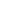 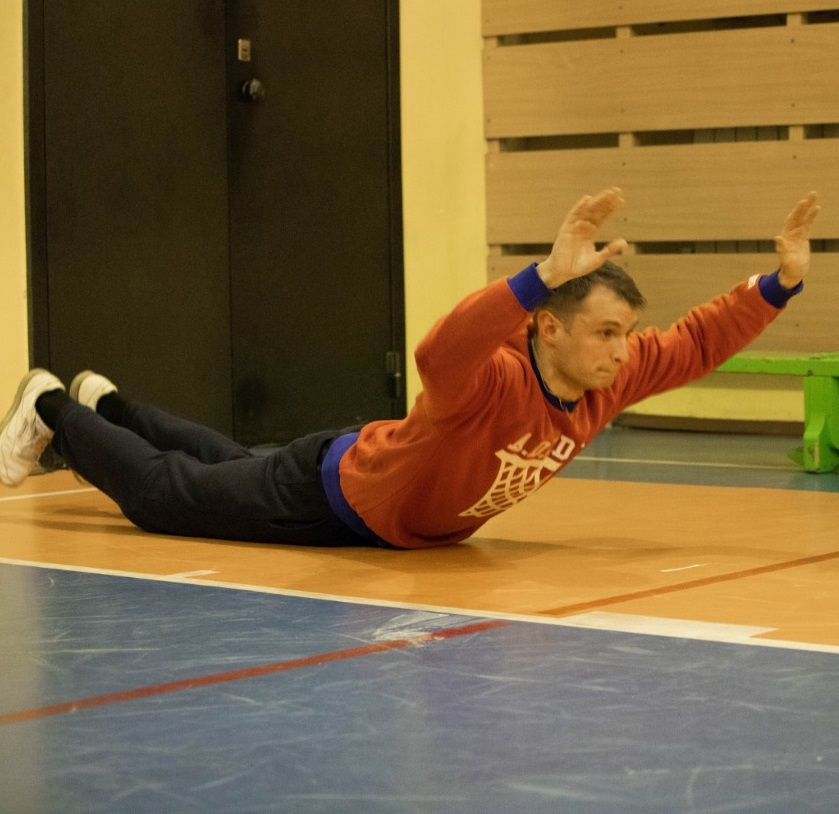 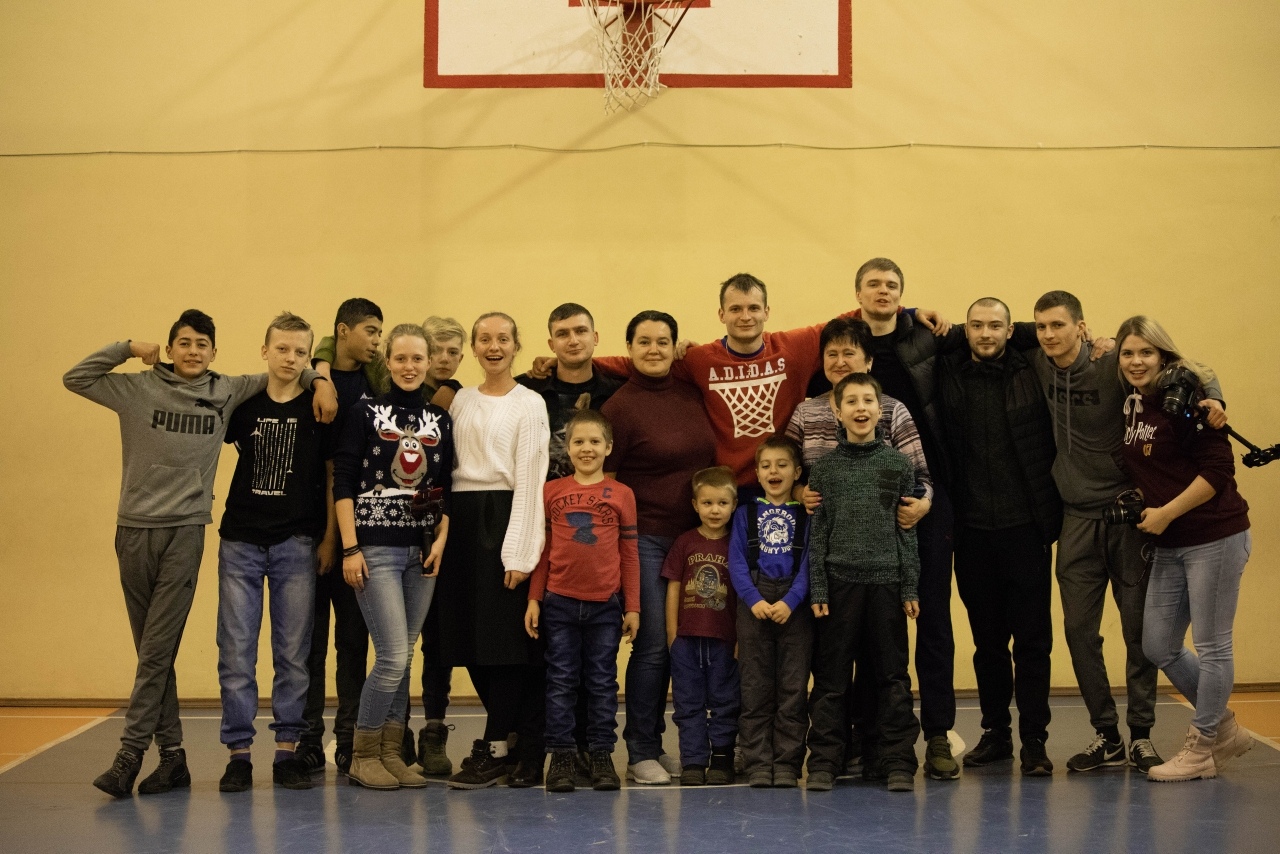 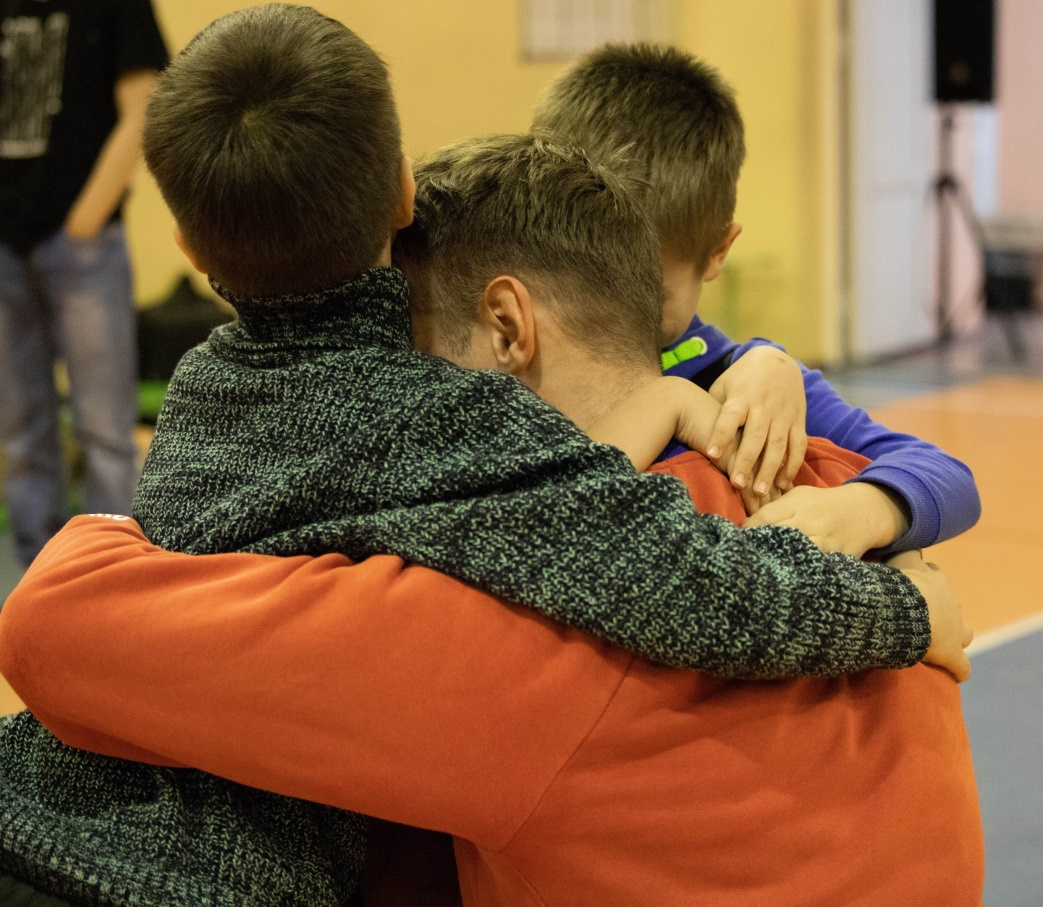 